Tabla 1. Análisis factorial exploratorio. Construcción del índice de vulnerabilidad al VIH 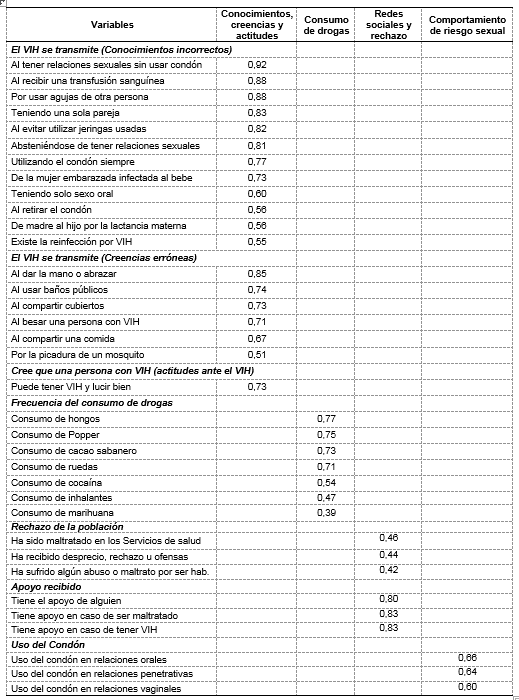 Tabla 2. Infección por VIH y Vulnerabilidad al VIH (Modelo ajustado por variables sociodemográficas)Figura 1. Modelo AFC del Concepto de Vulnerabilidad al VIH Figura 2. Modelo de Vulnerabilidad al VIH VariableRP crudoIC 95%RPajustadoIC 95%Valor de pVulnerabilidad     Alta3,21,05-9,784,511,28-15,790,01    Baja-Media1-1-Sexo   Femenino2,980,98-8,952,240,59-8,480,19   Masculino1-1-Edad≤ 40 años2,020,66-6,171,260,36-4,300,71> 40 años1-1-Estado civil   Soltero5,131,55-16,996,731,54-29,350,01   Otro1-1-Nivel de estudios    Secundaria2,790,96-8,133,991,16-13,660,02    Primaria1-1-